  Kedves Szülők!              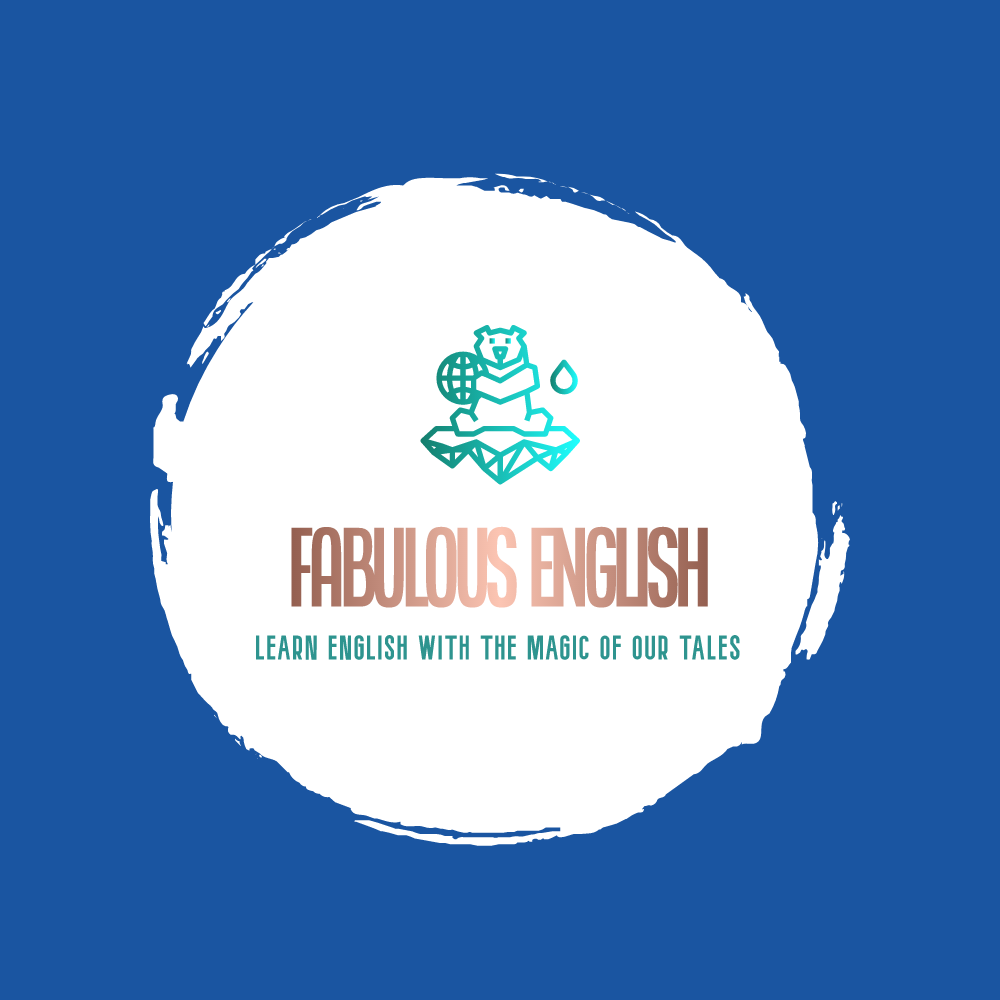 Nyári tábor indul Romhányban, 4 – 7 éves gyermekek részére. A tábor 2024. június 22 – 27. között kerül megrendezésre (6 nap, 5 éjszaka) Tábor célja:Az angol nyelv megszerettetése mesés, játékos formábanKözösségi nevelés, együttműködés és összetartozás érzésének az erősítéseA Környezettudatos magatartás kialakításaA természetes mozgás megszerettetése, játékkal, sporttal, tánccalA Cserhát környezeti megismeréseEgészséges életmód szokásainak erősítése Elhelyezés: Kőházban, képeket az alábbi linken találtok.https://www.facebook.com/rozsakertvendeghazromhanyPihenés: Lányok – fiúk külön szobákban Tisztálkodás: zuhanyzó és mellékhelyiség minden szobához  Étkezés:Napi 5x étkezés, ebből legalább 1 meleg, fő étkezés 3 fogássalGlutén, laktózérzékeny és diabéteszes gyermekek étkezését is biztosítjukVillásreggeli, vacsora a szálláson, Napközben gyümölcsfogyasztás, fagylaltozásRészvételi díj:60.000 Ft/fő,(mely tartalmazza a szállás, az étkezés és valamennyi program költségeit, a gyermekek részére.)Utazás módja: EgyénilegProgramok:Naponta kétszer angol foglalkozásÖnkifejezést segítő dráma és szituációs játékokHorgászatFürdőzés, strandolás a bánki tónál, kijelölt strand területénEgész napos kirándulás (hideg ebéd, meleg vacsora az étteremben)Tapasztalatszerzés a házkörül élő állatok tartásáról, gondozásukról, hasznukrólKézműves foglalkozások (festés, ragasztás, mintázás, gyöngyfűzés)Sportok: foci, tollas, ping- pong, Esti mese, tv Jelentkezés:10.000 Ft előleg befizetésével történik Jelentkezési határidő: 2024. május Az első 20 jelentkezőt tudjuk vinni.A COVID járvány alakulásának függvényében, ha a tábor nem valósulhat meg, a befizetett előleget, természetesen visszaadjuk.Infó:Mata Gabriella:0630 338-1749mesesangolosok@gmail.comLukács Kata:06 30 739-9819Felszerelés, ruházat:kényelmes szabadidőruha (2 hosszúnadrág, felső)rövidnadrágok, polókalsó és zoknikényelmes alvó ruha és alvós állatok legalább 2 törölköző (ebből egy strandoláshoz alkalmas)esőkabátstrandpapucs, szandál, zárt cipő kiránduláshoz fürdőruhanapvédő sapka vagy kendő !!!lányoknak csatt, hajgumi,szükséges cicomák tusfürdő (nem kérünk külön sampont, csak dolga van vele a gyereknek)fogkefe, fogkrém,lehetőleg műanyag pohárral.fésű!!!kullancs elleni spray vagy védőszeregy jól! záródó kulacs vagy tekerhető kupakos 0,5 mlműanyag palackzseblámpa / fejlámpa (elem!!), nagyító, ha vanesetleg kedvenc DVD mesefilm természetesen jöhet kis hátizsák a kiránduláshoz, strandoláshozgyermekbőrre megfelelő faktorú naptej és napozás utáni bőrnyugtató      (minden este fürdés után)Amit mi adunk:lázcsillapító szirup - Nurofen lesz,   Aki mást használ, kérjük, küldjön a gyermekével!egy kullancs elleni sprayt mi is viszünkpokrócok a strandra, piknikhezfényképezőgépsportszerek, játékokkézműves eszközökpapír zsebkendő, szalvéta ,WC papírragtapasz/./Jelentkezési lapKelt: 2021. ………………………………. ……………………………………………Szülő aláírása   Gyermek neve + taj száma:Születési év, hó, nap:Gyermek lakcíme:Anyja neve:Telefonszám:Apa neve: Telefonszám:Rendkívüli esetben kapcsolattartó személy elérhetősége:Rendkívüli esetben kapcsolattartó személy elérhetősége:Név:Telefonszám:Különleges közlendők: Megjegyzések, kérések szülőktől:Alvási szokások:  Önállóság mértéke a kisebbeknél:  Önállóság mértéke a kisebbeknél: Étkezés (nagyon nem szeretem ételek):Kérjük, jelölje be -vel a gyermekére vonatkozót! Kérjük, jelölje be -vel a gyermekére vonatkozót! IgenNemÚszás: Kérjük, jelezzék, ha karúszó vagy egyéb segédeszköz szükséges!önállóan biztonsággalÚszás: Kérjük, jelezzék, ha karúszó vagy egyéb segédeszköz szükséges!csak felnőtt felügyelettel mehet vízbe Táplálékallergia:Ha igen, akkor mire allergiás:Gyógyszerérzékenység: Ha igen, akkor mire allergiás:Gyógyszerérzékenység: mit használnak az allergén gyógyszer helyettEgyéb allergiák, betegségek:Ha igen, akkor mire:Engedélyezem, hogy a gyermekemről a táborban készült fotók az internetre (zárt facebook csoportba, valamint a Rózsakert Vendégház oldalára) felkerüljenek. Engedélyezem, hogy a gyermekemről a táborban készült fotók az internetre (zárt facebook csoportba, valamint a Rózsakert Vendégház oldalára) felkerüljenek. TAJ száma:TAJ száma: